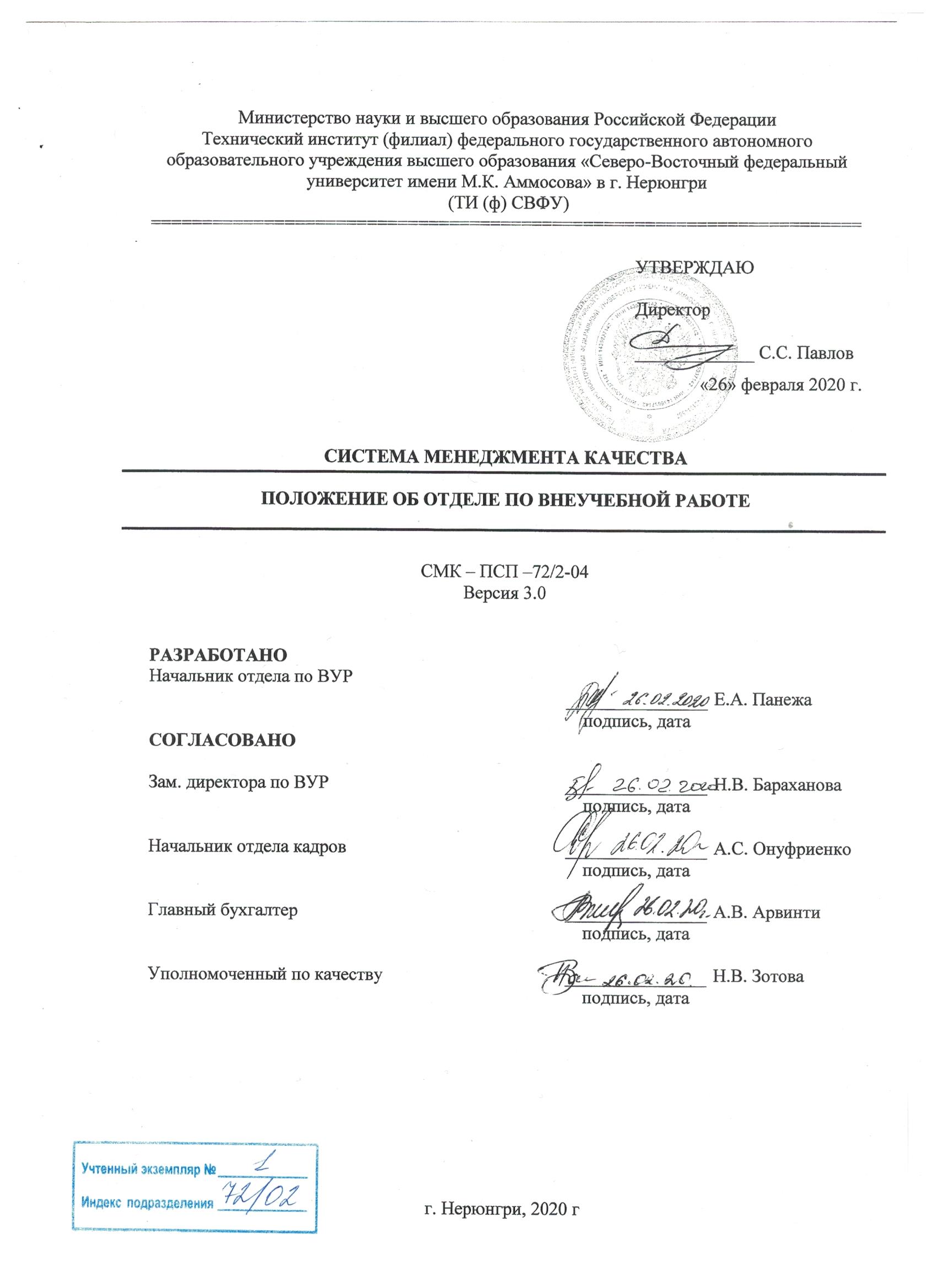 СодержаниеОбщие положенияНаименование подразделения:- полное - Отдел по внеучебной работе со студентами Технического института (филиала) федерального государственного автономного образовательного учреждения высшего профессионального Северо-Восточный федеральный университет имени М.К. Аммосова» в г. Нерюнгри;- сокращенное - Отдел по ВУР ТИ (ф) СВФУ.Юридический адрес: ул. Кравченко, 16, Учебно-административный корпус ТИ (ф) СВФУ, г. Нерюнгри, Республика Саха (Якутия); Фактический адрес: ул. Кравченко, 16, каб. 309, Учебно-административный корпус ТИ (ф) СВФУ, г. Нерюнгри, Республика Саха (Якутия);отдел по внеучебной работе является самостоятельным структурным подразделением ТИ (ф) СВФУ;в своей работе отдел по ВУР руководствуется:- действующим законодательством Российской Федерации (Законом РФ «Об образовании в Российской Федерации» от 29.12.2012 № 273-ФЗ; - нормативно-правовыми актами РФ, нормативным актами Республики Саха (Якутия), организационно-распорядительными документами университета (Уставом, коллективным договором, правилами внутреннего распорядка) и настоящим положением- иными локальными нормативно-методическими документами, регламентирующими воспитательную и внеучебную деятельность института;1.4. отдел осуществляет свою деятельность во взаимодействии с другими службами и структурными подразделениями университета, а также в пределах своей компетенции со сторонними организациями/ физическими лицами.2. Организационная структура подразделения2.1. Штатное расписание отдела формируется согласно установленному порядку;2.2. отдел по внеучебной работе создается как самостоятельное подразделение, возглавляемое начальником отдела;2.3. распределение обязанностей между работниками отдела осуществляется начальником отдела в соответствии с настоящим Положением и должностными инструкциями.3. Управление подразделением3.1. Отдел по ВУР подчиняется зам. директора по внеучебной работе и руководителю института;3.2. на время отсутствия начальника отдела обязанности исполняет лицо, назначенное приказом директора по представлению зам. директора по внеучебной работе. 4. Основные цели и задачи подразделения4.1. Основная цель отдела по ВУР – способствовать выполнению миссии института – взращиванию конкурентоспособных специалистов, их интеллектуальному, профессиональному, нравственному и личностному развитию. основные задачи Отдела по ВУР:организация социально-педагогической и воспитательной работы со студентами в учебное и внеучебное время, развитие студенческого самоуправления;стимулирование интереса студентов к знаниям, к учебе, к будущей профессии, создание условий для развития мышления и творческой самореализации.организация и поддержка кураторской деятельности;организация досуга студентов во внеучебное время;создание условий для интеллектуального, культурного, нравственного развития студентов;поддержка и координация деятельности ТИ (ф) СВФУ по развитию интеллектуального потенциала студентов; развитие оптимальной социокультурной среды, направленной на творческое самовыражение и самореализацию личности студента;организация и проведение общеинститутских мероприятий, организация студентов ТИ (ф) СВФУ для участия в мероприятиях городского, республиканского, федерального и международного значения;постоянное взаимодействие со студентами по различным вопросам учебно-воспитательной, внеучебной жизни, оказание им соответствующей помощи при проблемных обращениях;организация работы Совета по ВУР, Совета родителей, и иных общественных объединений. Функции и ответственность5.1. В соответствии с возложенными на него задачами отдел по ВУР осуществляет следующие функции:5.1.1. организация и обеспечение работы по разработке программ, положений, инструкций, методических рекомендаций, перспективное и текущее планирование, координация, контроль, анализ и оценка эффективности внеучебной работы в институте;5.1.2. контроль за реализацией нормативных документов, проведение работы по исполнению приказов директора, решений Ученого совета, Административного совета и Совета по внеучебной работе;5.1.3. КПК сотрудников, систематический мониторинг по выявлению:а) уровня организации и управления воспитательной деятельностью;б) уровня состояния внеучебной и воспитательной деятельности в университете;в) уровня воспитания в учебном процессе;г) самоуправления студентов;д) кадрового потенциала воспитательной деятельности;5.1.4. социально-педагогическое сопровождение студентов. Развитие системы кураторов/наставников, работа по повышению квалификации и профессионального мастерства кураторов, наставников, воспитателей. Обеспечение участников воспитательного процесса методической литературой;5.1.5. составление отчета по итогам полугодия и учебного года с анализом и оценкой, разработка критериев оценки воспитательной работы;5.1.6. организация и контроль работы по адаптации первокурсников к новым условиям;5.1.7. системная работа по профилактике девиантного поведения у студентов. Организация и контроль профилактической работы по предупреждению проявления правонарушений, экстремизма, национализма, иных видов асоциального поведения;5.1.8. проведение работы по развитию студенческого самоуправления с широким спектром полномочий в организации учебы, быта, трудовой, культурной, спортивно-оздоровительной, досуговой деятельности, организация и контроль воспитательной работы в общежитии;5.1.9. организация культурно-нравственного, творческого, духовного,  эстетического воспитания студентов, обеспечение высоконравственного климата и культуры, эффективное использование всей социально-педагогической базы института для самореализации творческого потенциала студентов;5.1.10. развитие творческих способностей и интересов студентов, включая организацию и проведение мероприятий институтского масштаба (конференций, фестивалей, конкурсов, смотров). Обеспечение участия студентов и студенческих коллективов в конкурсах, олимпиадах, выставках, смотрах, физкультурных мероприятиях, спортивных мероприятиях городского, республиканского, всероссийского и международного уровня;5.1.11. организация гражданско-патриотического, правового воспитания студентов,   повышение мотивации самосовершенствования обучающихся, формирование качеств социально-активной личности, ориентированной на успех, на лидерство и карьерное поведение.5.1.12. развитие системы органов самоуправления обучающихся, поддержка молодежных общественных организаций и объединений обучающихся;5.1.13. организация широкой пропаганды физической культуры и спорта, здорового образа жизни, проведение спортивно-массовых мероприятий, соревнований направленных на формирование ЗОЖ и здоровьесберегающей среды. Обеспечение пользования студентами лечебно-оздоровительной инфраструктурой, объектами спорта образовательной организации;5.1.14. проведение работы по формированию сознательного восприятия окружающей природной среды, убежденности в необходимости бережного отношения к природе, разумного использования ее богатств, естественных ресурсов;5.1.15. представление к награждению лучших участников внеучебной деятельности;5.1.16. предоставление востребованной необходимой информации по внеучебной и воспитательной работе заинтересованным структурам;5.1.17. осуществление рекламы и освещение деятельности и достижений института, взаимодействие со средствами массовой информации;5.1.18. проведение работы по сохранению и развитию связей института с выпускниками; 5.1.19. организация работы Фонда социальной защиты студентов в соответствии с контингентом обучающихся по очной форме обучения планового набора.5.2. ответственность:5.2.1. начальник отдела по ВУР несет ответственность за выполнение возложенных на отдел задач и функций:-  за неисполнение или ненадлежащее исполнение своих обязанностей, предусмотренных настоящей инструкцией, - в соответствии с действующим трудовым законодательством;-  за правонарушения, совершенные в период осуществления своей деятельности, - в соответствии с действующим гражданским, административным и уголовным законодательством;- за причинение материального ущерба - в соответствии с действующим законодательством;- за неисполнение настоящего Положения.Таблица 1Матрица ответственности отдела по ВУРПримечание. В таблице использованы следующие условные обозначения:Р – руководство – руководитель процесса несет ответственность за осуществление текущего планирования, ресурсного обеспечения, принятие решений и реализацию функций СП и деятельность его сотрудников;ИО – исполнение и ответственность – непосредственный исполнитель, в должностные обязанности которого входит исполнение данной функции, либо назначаемый руководителем структурного подразделения сотрудник, и ответственный за реализацию возложенной функции;СУ – согласование и участие.Таблица 2Календарная матрица работ отдела по ВУР6. Права подразделенияДля выполнения возложенных задач и функций отдел по ВУР имеет право:6.1. получать от подразделений института необходимую информацию, входящую в компетенцию управления;6.2. принимать участие на совещаниях разного уровня, на которых обсуждаются вопросы, имеющие отношение к внеучебной работе со студентами института;6.3. осуществлять переписку и взаимодействие с органами государственной власти, ответственными работниками по реализации молодежной политики;6.4. представительствовать в различных органах по вопросам, связанным с организацией внеучебной работы со студентами;6.5. готовить приложения в руководство института по созданию системы морального и материального стимулирования преподавателей и студентов, активно участвующих в организации внеучебной работы.7. Взаимоотношения (служебные связи) подразделенияТаблица 3Основные взаимосвязи отдела по ВУРс другими структурными подразделениями ТИ (ф) СВФУ и сторонними организациямиПри необходимости участия сотрудника отдела по ВУР, привлечение специалистов осуществляется по согласованию с начальником отдела по ВУР, зам. директора по ВУР. Разногласия, возникающие между структурными подразделениями ТИ (ф) СВФУ и отделом по ВУР в процессе выполнения ими своих функциональных обязанностей решаются на уровне руководителей структурных подразделений. В случае отсутствия достижения компромисса спорный вопрос выносится на решение директора института. 8. Порядок внесения изменений и дополнений в настоящее Положение8.1. Настоящее положение утверждается директором института;8.2. по мере необходимости все изменения и дополнения данного положения вносятся в лист регистрации изменений и доводятся до сведения всех структурных подразделений. Положение считается отмененным, если введена в действие ее новая редакция;8.3. контроль над выполнением требований настоящего положения осуществляет начальник отдела по ВУР и зам. директора по ВУР института.  Приложение 1Лист ознакомленияс ____________________________________________________________________(наименование документа для ознакомления)_______________________________________________________________________(наименование структурного подразделения)Приложение 2Лист учета периодических проверокПриложение 3Лист регистрации изменений№вид деятельности, функции в рамках деятельностиСтруктурные единицыСтруктурные единицыСтруктурные единицы№вид деятельности, функции в рамках деятельностиНачальник отдела по ВУРВоспитательСоциальный педагог1Реализация основных и дополнительных программ по внеучебной работе профессионального образования разных уровней, форм и технологий в соответствии с имеющейся у института лицензией.РИОИО2Формирование плана проведения мероприятий по внеучебной работе различного уровня в течение учебного года с учетом реальных затрат на их реализацию. РИОИО
СУ3Работа со студентами, проживающими в студенческом общежитии; контроль соблюдения правил проживания в общежитии; работа со студенческим советом общежития; осуществление контроля посещения студенческого общежития кураторами групп педагогического и инженерного направлений согласно установленному графику.РСУИОСУ4Осуществление работы направленной на профилактику ЗОЖ.Р ИОИО5Осуществление связи с  предприятиями и общественными организациями города.Р ИОСУ6Индивидуальная работа со студентами, совершившими правонарушения на уровне ВУЗа или города; профилактическая работа по предупреждению правонарушений, экстремизма, национализма, иных видов асоциального поведения Р ИОИО7Совместная работа отдела по ВУР с СПК Р СУ8Работа с кураторами, наставниками, ответственными по внеучебной работе на кафедрах.Р ИОСУСУ9Организация мероприятий, концертов, конкурсов на базе ТИ, а также участие в фестивалях, конкурсах районного, республиканского, всероссийского, международного уровней.РИОСУ10Организация и осуществление работы ФСЗОСУСУИО12Управление документацией.Р ИОСУСУВиды / формы работОтветственныйФорма отчетасентябрьоктябрьноябрьдекабрьянварьфевральмартапрельмайиюньиюльавгустГодовой планНачальникПисьм. по форме+Годовой отчет НачальникПисьм. отчет+Индивидуальные планы кураторов и наставников Начальник Письм. ++Отчет кураторов и наставниковНачальник Письм. отчет++Планы по внеучебной работе кафедрНачальник Письм. +Отчет кафедрНачальник Письм. отчет+План воспитателя общежитияНачальник Письм. +Отчет воспитателя общежитияНачальник Письм. отчет+План социального педагогаНачальник Письм. +Отчет социального педагогаНачальник Письм. отчет+Составление сметы ФСЗО Специалист по соц. работе Письм.+Отчет по ФСЗОСпециалист по соц. работеПисьм+Учет студентов группы рискаСпециалист по соц. работеПисьм.++++++++++Протокол заседания Совета по ВУРНачальникПисьм++++Протокол заседания Совета родителейНачальникПисьм++++Протокол заседания Совета обучающихсяНачальникПисьм++++№Подразделение-поставщик документа/ информацииНаименование вида документа, информации, вида деятельности / процессаПодразделение-клиент документа/информацииРезультат1Студенческий отдел кадровУМООбщежитиеПредоставление запрашиваемой информации о студентах институтаОтдел ВУРОтчетные документы2Учебные подразделенияОсуществление воспитательной работыОтдел ВУРОтчетные документы3Отдел ВУРСоставление плана ВУР, отчета по ВУР институтаСВФУОтчетные документы4Отдел ВУРОСиМП НРАСогласование проводимых внеучебных мероприятийНРАОСиМППроведение внеучебных мероприятий5Отдел ВУР, ПОСПроведение заседаний ФСЗ0Отдел ВУРОказание мат. помощи студентам6ПОСПредоставление запрашиваемой информации о студентах, задействованных в студенческом самоуправлении.Согласование проводимых внеучебных мероприятийОтдел ВУРОтчетные документы.Проведение внеучебных мероприятий.7ЦКиД им. А.С. ПушкинаСогласование проводимых мероприятийОтдел ВУРПроведение мероприятий№
п/пФИО, должностьЛичная
подписьДатаПримечания№п/пДата
проверкиФ.И.О. и должность лица,
выполнившего
периодическую проверкуПодпись лица,
выполнившего
проверкуРезультаты проверкиНомер измененияНомер листовНомер листовНомер листовОснование для внесения измененийПодписьРасшифровка подписиДатаДата введения измененияНомер изменениязамененныхновыханнулированныхОснование для внесения измененийПодписьРасшифровка подписиДатаДата введения изменения